от 7 октября 2022 года									         № 1117Об установлении тарифов на услуги муниципальных бань, расположенных на территории р.п. Сява города Шахунья Нижегородской области В соответствии с Федеральным законом от 06.10.2003 № 131-ФЗ «Об общих принципах  организации местного самоуправления в Российской Федерации», Уставом городского округа город Шахунья Нижегородской  области, решением Совета депутатов городского округа город Шахунья Нижегородской области от 22.02.2019 № 25-13 «Об утверждении Положения  о порядке  установления цен (тарифов) на товары (услуги) муниципальных предприятий, организаций, учреждений, городского округа город Шахунья», в целях снижения убытков предприятий жилищно-коммунального хозяйства, администрация городского округа город Шахунья Нижегородской области 
п о с т а н о в л я е т :Установить тарифы на одну помывку в муниципальных банях, расположенных на территории р.п. Сява города Шахунья Нижегородской области:- для взрослого населения – 115 руб.;- для детей и льготных категорий населения (малоимуших граждан) - 60 руб.;- для пенсионеров – 60 руб.2. Настоящее постановление вступает в силу со дня его официального опубликования посредством размещения на официальном сайте администрации городского округа город Шахунья Нижегородской области и в газете «Знамя труда».3. Начальнику общего отдела администрации городского округа город Шахунья Нижегородской области обеспечить размещение настоящего постановления в газете «Знамя труда» и на официальном сайте администрации городского округа город Шахунья Нижегородской области.4. Со дня вступления в силу настоящего постановления, постановление администрации городского округа город Шахунья Нижегородской области от 3 февраля 2021 года № 121 «Об установлении тарифов на услуги муниципальных бань, расположенных на территории р.п. Сява города Шахунья Нижегородской области» считать утратившим силу.5. Контроль за исполнением настоящего постановления возложить на заместителя главы администрации городского округа город Шахунья Кузнецова Сергея Александровича.И.о. главы местного самоуправлениягородского округа город Шахунья							    А.Д.Серов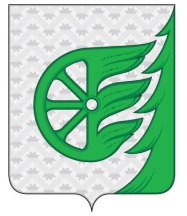 Администрация городского округа город ШахуньяНижегородской областиП О С Т А Н О В Л Е Н И Е